								Skjervøy båtforening 13.04.20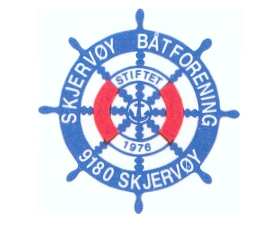 Referat fra telefon-  styremøte 1 - 2020Til stede pr telefon: Håvard Paulsen, Arnt Jostein Berg, Frank Bless, Dag Dyrnes. Kjell Hugo Reiersen.Tid:	Onsdag 13.april.2020. Sted:	 Telefon.Saker1/20	Avvikling av digitalt årsmøteStyret foreslår å gjennomføre to årsmøtesaker digitalt.  Dette er:  Sak 8 og 9, budsjett for 2020 og fornying av brygge 4Votering foreslås gjennomført ved at alle medlemmer får sms og/eller mail hvor det blir vist til saksfremlegg tilsendt tidligere og på hjemmesida. www.skjervoybatforening.no Mail sendes til alle med mailadr. Ca 150 medlemmer.Det sendes sms til alle om utsendt mail/ sak på hjemmesida.Det stemmes nei ved å svare på mail/ sende sms til 97070573.Den som ikke stemmer nei regnes som positiv til styrets forslag.Vedtak: Styret er enstemmige enige om å gjennomføre sakene som beskrevet.Håvard Paulsen(ref)